Course Begin Checklist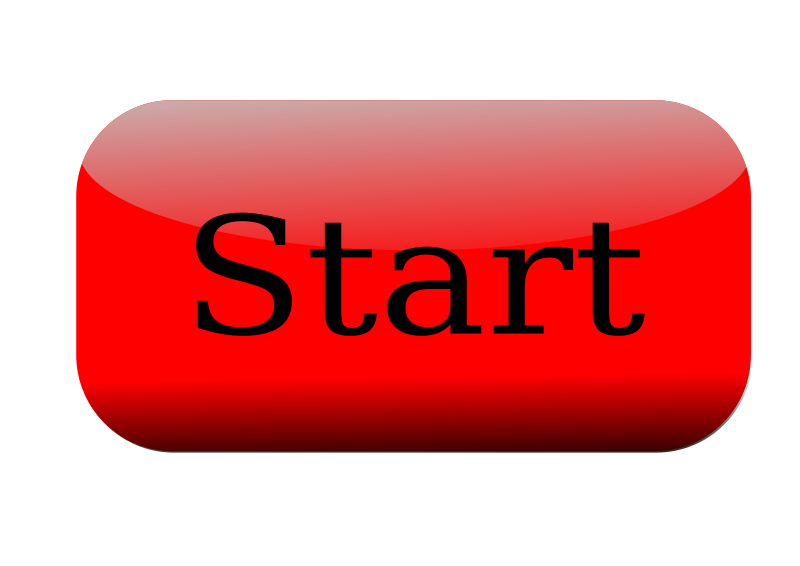 Read and review the Distance Learning Info Take the Orientation SurveyRead the SyllabusTake the Introduction QuizRegister in MyITLAB- use the id and code belowCourse ID: lindsey20438Access Code:  MILETE-DRNNK-QUEEN-NAVVY-GUYOT-NOISETop of FormBottom of Form